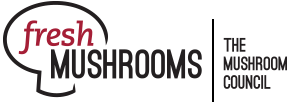 Fresh Mushroom Sales Review; 4 and 52 w.e. 11.5.2023The MarketplaceThe University of Michigan Consumer Confidence Index fell 7% in October. This decline was driven by rising concerns over inflation, with the personal finance measure declining about 15%. The widespread concern continues to favor at-home meal preparation. Up 4.0 percentage points from 2019, Circana found that 59.8% of 2023 year-to-date food and beverage dollars were spent at retail. The October Circana survey among primary grocery shoppers found widely ranging engagement with restaurants depending on income. High-income consumers were far more likely to have purchased restaurant food, which also resulted in a lower share of meals prepared at home. The nation’s eyes remain on money-saving measures, with 83% having made one or more changes to their grocery shopping habits. According to the Circana survey, 55% of grocery shoppers look for specials more often and 45% are cutting back on non-essentials. Private-brand interest remains strong, with 37% switching to own-brands more often. 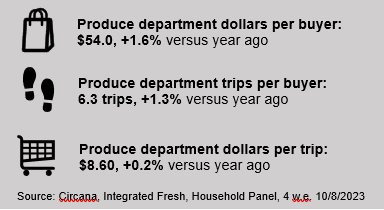 Sales promotions are driving more trips, though consumers continue to manage their spend by adjusting how much they purchase. Fresh Mushroom Dollars, Units and Volume PerformanceTotal produce units and volume fell slightly behind year-ago levels in the latest four weeks. Fresh vegetable prices were virtually flat and volume demand was down slightly. Fresh mushroom sales patterns were similar in the quad-week period, with unit and volume declines during the shorter and longer time periods. In the latest four weeks, volume declines stayed around 5 points of year ago levels. The volume declines intensified somewhat in comparison with the 52-week look that shows pounds down 4.7%. Source: Circana, Integrated Fresh, MULO, YTD and 4 weeks ending 11/5/2023Importantly, long-term patterns showed a turnaround in quad weeks nine, 10 and 11 in mushroom volume sales and those patterns held. At +1.4%, the quad-week over the prior quad-week sales increased 1.4%. This was a fairly typical increase, safe for the 2022 increase of 3.2% (see forecast tab in the data spreadsheet). Source: Circana, Integrated Fresh, MULO, quad weeks 2017-2023InflationInflation across total food and beverages is slowing down and mushrooms are following suit. Mushroom prices per unit decreased by 0.3% versus year ago in the latest quad-week period. This is down from +3.0% in the 52-week view.  Moderation in price increases went hand-in-hand with an increase in promotional activity. During the latest quad-week period 20.9% of total fresh mushroom dollars sold while on promotion, which was up 39.7%. Source: Circana, Integrated Fresh, MULO, YTD and 4 weeks ending 11/5/2023Performance by segmentWhite mushrooms represented 51.9% of mushroom dollars and 58.4% of pounds in the four-week period. Brown mushrooms, the combination of criminis and portabellas, and specialty mushrooms had better performances than white. Source: Circana, Integrated Fresh, MULO, 4 weeks ending 11/5/2023Additional observations:Package size: 8-ounce packages generated 52.7% of total sales in the four-week period and performed better than 16-ounce packages.Organic vs. conventional: Organic mushrooms made up 10.8% of pounds and have been an above-average performer for months. Over the past 52 weeks, pound sales increased 0.8% for organic mushrooms.Whole vs. sliced/diced: whole mushrooms are outperforming sliced/cut/diced with volume growth of -2.4% for no preparation and -8.5% for cut/sliced, which reflects 47.5% of pound sales.  Source: Circana, Integrated Fresh, MULO, 4 or 52 weeks ending 11/5/2023 Annual income% of consumers who purchased restaurant food at least once in OctoberEstimated share of meals prepared at homeShare who have gotten takeout 
1+ timesShare who have ordered delivery 1+ timesLess than $25K 77%78.9%44%15%$25K<$50K78%80.6%45%13%$50K<$100K80%79.5%53%15%$100K or more89%72.6%55%20%Fresh mushrooms4 weeks ending 11/5/2023Vs. 2022Vs. 2020Latest 52 w.e. 11/5/2023Vs. 2022Vs. 2020Dollars          $91.3 million-6.0%-11.6%        $1.3 billion-2.3%-7.6%Units        31.0 million-5.7%-20.4%      425.8 million-5.1%-17.5%Volume (pounds)            19.5 million-5.4%-19.8%268.7 million-4.7%-16.6%Pound growth rates versus PRIOR PERIODQuad week 1Quad week 2Quad week 3Quad week 4Quad week 5Quad week 6Quad week 7Quad week 8Quad week 9Quad week 10Quad week 11Quad week 12Quad week 132017-1.5%-2.6%-1.8%-3.2%-3.5%-1.6%-0.5%1.0%1.5%1.4%7.9%7.3%2018-1.0%-3.3%-0.9%-3.2%-1.9%-3.8%-3.4%-2.0%2.9%1.7%0.4%9.4%4.1%20191.9%-5.9%-2.7%-1.5%-2.9%-4.0%-2.6%-0.6%1.7%1.1%1.5%9.0%4.9%20201.4%-2.8%13.6%4.4%0.9%-7.7%-4.7%-2.3%-0.2%0.5%0.2%6.1%4.6%20212.5%-4.6%-5.1%-1.3%-4.6%-2.7%-4.8%-2.4%2.6%-0.1%0.2%7.3%3.3%20222.5%-5.2%-2.3%-3.9%-3.2%-4.2%-2.7%-2.0%1.2%1.2%3.2%7.9%2.5%20230.5%-4.2%-1.2%-2.2%-2.2%-4.3%-2.8%-2.7%0.3%2.3% 1.4%Fresh mushrooms4 w.e. 11/5/20234 w.e. 11/5/2023Vs. 2022Vs. 2020Latest 52 w.e. 11/5/2023Vs. 2022Vs. 2020Price/unitPrice/unit$2.95-0.3%+11.1%$2.95+3.0%+12.0%Price/volumePrice/volume$4.69-0.6%+10.2%$4.68+2.5%+10.8%Fresh mushrooms4 w.e. 11/5/20234 w.e. 11/5/2023Vs. 2022Latest 52 w.e. 11/5/2023Vs. 2022Share of dollars sold on promotionShare of dollars sold on promotion20.9%+39.7%17.6%+19.3%4 weeks ending 11/5/2023DollarsDollar share$ sales vs. 2022$ sales vs. 2020Volume (lbs)LbsshareLbs 
vs. 2022Lbs vs. 2020Total fresh mushrooms$91.3M100.0%-6.0%-11.6%19.5M100.0%-5.4%-19.8%White mushrooms$47.4M51.9%-7.2%-15.1%11.4M58.4%-7.8%-23.3%Brown mushrooms$38.0M41.7%-5.5%-7.3%7.7M39.4%-2.0%-14.2%Specialty mushrooms$5.8M6.4%+1.6%-8.5%0.4M2.2%+3.8%-16.3%